The Federation of Our Lady Queen of Martyrs, Esh Winning & St Joseph’s, Ushaw Moor, RC Primary Schools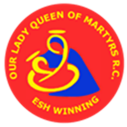 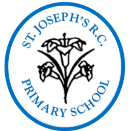 Person Specification – Caretaker (Grade 2)CriteriaEssentialDesirableEvidencedApplicationSupporting statement which supports the ethos of the school and details experience, skills and suitability for the postFully supported in referencesLetter of interestApplication formQualifications & TrainingGood basic literacy & numeracy skillsGCSE or equivalent in Maths & EnglishWillingness to attend and complete courses relating to cleaning, caretaking and health & safetyApplication FormReferencesCertificatesExperienceCommitment to and pride of standards of cleanliness in previous rolesExperience of cleaning and caretaking dutiesKnowledge of the duties of a caretaker in a schoolApplication FormReferencesInterviewSkills, Knowledge & AptitudeAbility to organise, prioritise and complete tasks effectivelyAbility to work alone as well as part of the whole school teamAbility to follow instructions and use equipment safelyBe punctual and reliableBe able to use own initiativeAbility to undertake general building and site maintenance and carry out minor repairsAbility to carry out health and safety checks and maintain log books/recordsThe ability to communicate effectively with pupils, parents, staff and members of the general publicAbility to use computer systems for communication / recording and training purposesKnowledge of heating and security systemsKnowledge of current Health & Safety policies and procedures – including Risk and COSHH AssessmentsCompetent DIY skills and use of powered equipmentAbility to supervise staff and manage workloadAbility to recognise when areas of school / grounds require improvement and inform line managerApplication FormReferencesInterviewPersonal QualitiesA person is sought who can offer;Enthusiasm, energy, resilience, a collaborative working style, flexibility and discretion and confidentialityTrustworthy, reliable and hardworking Caring and understanding attitudeA proactive approach to workA practicing CatholicApplication FormReferencesInterview